Продолжительность рабочего времени учащихсяПродолжительность рабочего дня будет составлять:Во время летних каникул:для 14-15-летних – не более 5 часов;для 16-17-летних - не более 7 часов,В свободное от учебы времядля 14-15-летних – не более 2,5 часов;для 16-17-летних  - не более 3,5 часов.Продолжительность рабочей недели будет составлять:Во время летних каникул:для 14-15-летних – не более 24 часов;для 16-17-летних – не более 35 часов,В свободное от учебы время:для 14-15-летних – не более 12 часов;для 16-17- летних – не более 17 часов;  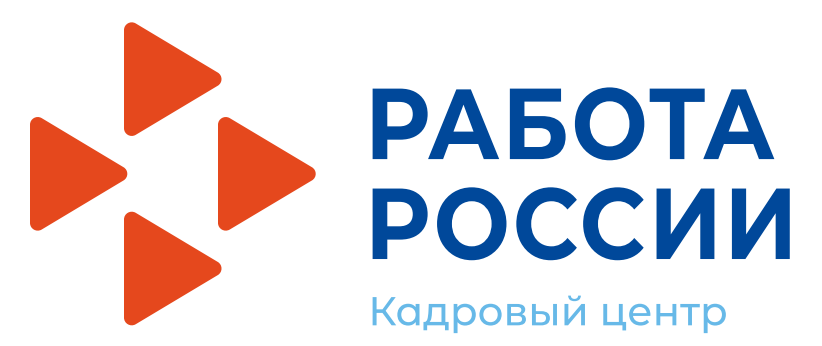 